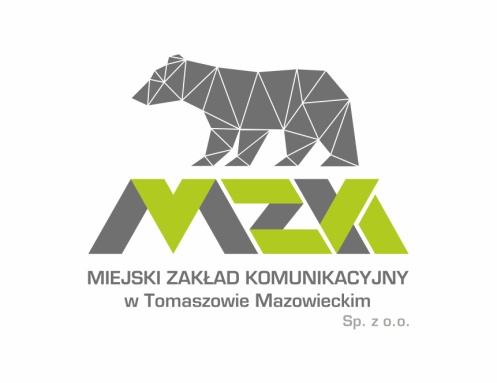 Zapytanie ofertowe„Usługa transportowa polegająca na holowaniu autobusów Zamawiającego z terenu Gminy Miasto Tomaszów Mazowiecki oraz gmin sąsiadujących do bazy Zamawiającego położonej w Tomaszowie Mazowieckim przy
ul. Warszawskiej 109/111” Znak sprawy 1/2020ZAMAWIAJĄCY:Miejski Zakład Komunikacyjny w Tomaszowie Mazowieckim Spółka z o.o.ul. Warszawska 109/111, 97-200 Tomaszów MazowieckiNIP: 7732473948REGON:101694645ZamawiającyMiejski Zakład Komunikacyjny w Tomaszowie Mazowieckim Sp. z o.o.ul. Warszawska 109/11197-200 Tomaszów MazowieckiNIP: 7732473948, REGON 101694645,KRS:0000491324tel.: (44) 723 75 71fax.:(44) 723 74 42e-mail: sekretariat@mzktomaszow.plwww.mzktomaszow.pl Tryb udzielania zamówieniaZapytanie ofertowe. Postępowanie o udzielenie zamówienia sektorowego, prowadzone 
w związku z art. 4 pkt 8 ustawy Prawo zamówień publicznych.Treść złożonych ofert musi być zgodna z treścią niniejszego zapytania ofertowego pod rygorem ich odrzucenia.Zamawiający nie dopuszcza składania ofert częściowych.Zamawiający nie dopuszcza składania ofert wariantowych.Wykonawca ponosi wszelkie koszty związane z przygotowaniem i złożeniem oferty. Zamawiającemu przysługuje prawo do zamknięcia postępowania bez wybrania którejkolwiek z ofert bez podania przyczyny.Wykonawca nie może powierzyć wykonaniazamówienia ani jakiejkolwiek jego części podwykonawcy.III.    Opis przedmiotu zamówienia:Przedmiotem zamówienia jest świadczenie przez Wykonawcę na rzecz Zamawiającego całodobowo, 7 dni w tygodniu, usługi transportowej polegającej na holowaniu autobusów Zamawiającego z terenu Gminy Miasto Tomaszów Mazowiecki oraz gmin sąsiadujących (które zawarły z Gminą Miasto Tomaszów Mazowiecki porozumienie w sprawie wspólnej realizacji komunikacji miejskiej)do bazy Zamawiającego położonejw Tomaszowie Mazowieckim przy ul. Warszawskiej 109/111. W ramach przedmiotowej usługi Zamawiający wymaga w razie konieczności także uporządkowania przez Wykonawcę miejsca zdarzenia (np. kolizji) poprzez usunięcie szkła, metalu i innych odpadów, które nie wymagają specjalistycznego sprzętu, ani materiałów.Zamawiający zobowiązuje się przeszkolić personel Wykonawcy w zakresie holowania autobusów:Solaris Urbino Hybrid, MAN, Neoplan i DAB Silkeborg. Kierowcę holowanego autobusu zapewnia Zamawiający.Usługi będące przedmiotem zamówienia wykonywane będą według bieżących potrzeb Zamawiającego, na podstawie jednostkowych zleceń składanych przez Zamawiającego.Zamawiający zastrzega sobie zapłatę tylko za zlecone i należycie wykonane usługi odholowania autobusów Zamawiającego do jego bazy. Szczegółowy zakres zamówienia:Przedmiotem zamówienia jest świadczenie przez Wykonawcę na rzecz Zamawiającego całodobowo, 7 dni w tygodniu, usługi transportowej polegającej na holowaniu autobusów do bazy Zamawiającego położonej w Tomaszowie Mazowieckim przy ul. Warszawskiej 109/111 z terenu Gminy Miasto Tomaszów Mazowiecki oraz następujących gmin sąsiadujących, obsługiwanych przez Zamawiającego:Gmina Tomaszów Mazowiecki, Lubochnia, Inowłódz, Ujazd, Wolbórz.Szczegółowy schemat sieci stanowi załącznik nr 3do niniejszego zapytania ofertowego.W ramach przedmiotowej usługi Zamawiający wymaga w razie konieczności także uporządkowania przez Wykonawcę miejsca zdarzenia (np. kolizji) poprzez usunięcie szkła, metalu i innych odpadów, które nie wymagają specjalistycznego sprzętu, ani materiałów.3. W zakres usługi holowania wchodzi:3.1. przyjęcie zlecenia  holowania autobusu od Zamawiającego,3.2. dojazd do miejsca zdarzenia (np. kolizji,awarii) wskazanego przez Zamawiającego
w czasie nie dłuższym niż:45 minut od czasu zgłoszenia telefonicznego w przypadku terenu Gminy Miasto Tomaszów Mazowiecki, oraz1 godzina od czasu zgłoszenia telefonicznego w przypadku terenu GminyTomaszów Mazowiecki i innych gmin sąsiadującychobsługiwanych przez Zamawiającego,3.3. wyciąganie (podnoszenie) autobusu spoza pasa drogowego o ile jest to konieczne w celu usunięcia pojazdu z miejsca zdarzenia,3.4. załadunek i czynności z nim związane,3.5.uprzątnięcie miejsca zdarzenia,3.6. holowanie autobusudo bazy Zamawiającego,3.7. rozładunek autobusu.Zapisy z zakresu punktów 3.4. i 3.7. powyżej obejmują wszystkie czynności do wykonania holowania zgodnie z wymogami szczegółowymi producenta autobusów hybrydowych określonymi w załączniku nr 4 do niniejszego zapytania ofertowego - Wyciągu z „Instrukcji Obsługi Urbino Hybryd – Solaris”. 4. Do holowania autobusów powinien być wykorzystywany sprzęt specjalistyczny przeznaczony do tego rodzaju zadań w liczbie zapewniającej możliwość sprawnego i ciągłego odholowania pojazdu z każdego miejsca na terenieGminy Miasto Tomaszów Mazowiecki oraz gmin sąsiadujących obsługiwanych przez Zamawiającegow możliwie najkrótszym czasie.5. Podstawą wykonania usługi będzie telefoniczna dyspozycja odholowania autobusu złożona przez przedstawiciela Zamawiającego.6. Szczegółowy zakres przedmiotu zamówienia określa ponadto załącznik nr 2 doniniejszego zapytania ofertowego – Wzór umowy.IV.    Termin realizacji zamówienia:Termin realizacji umowy to: 12 miesięcy od daty jej podpisania.V.      Opis sposobu przygotowania oferty:Ofertę należy sporządzić zgodnie z formularzem oferty stanowiącym załącznik nr 1 do niniejszego zapytania ofertowego.Oferta powinna być sporządzona w formie pisemnej pod rygorem nieważności, 
w języku polskim, pismem czytelnym. Oferta (wszystkie jej strony oraz strony wszystkich załączników do oferty) musi być podpisana przez Wykonawcę lub osoby uprawnione do reprezentowania Wykonawcy.W przypadku podpisania oferty przez pełnomocnika, pełnomocnictwo należy załączyć do oferty w formie oryginału, pełnomocnictwo to musi w swej treści jednoznacznie wskazywać uprawnienie do podpisania oferty.W przypadku, gdy ofertę składa kilka podmiotów wspólnie, oferta musi być podpisana przez osoby uprawnione do reprezentowania każdego z podmiotów lub przez pełnomocnika tych podmiotów.W ofercie należy podać jednostkową cenę ofertową brutto i netto dla każdego rodzaju usługi holowania autobusów Zamawiającego, tj. dla usługi holowania autobusu hybrydowego (Solaris) oraz dla usługi holowania autobusu pozostałych marek i typów.Cena w ofercie musi być podana z dokładnością do dwóch miejsc po przecinku. Wykonawca określi cenę w PLN (tj. złotych polskich). Cena brutto w ofercie musi być podana cyfrowo i słownie.Koszty opracowania i złożenia oferty ponosi Wykonawca.Każdy Wykonawca może złożyć w niniejszym postępowaniu tylko jedną ofertę.Ofertę należy złożyć w ostemplowanej, nieprzejrzystej i zamkniętej kopercie posiadającej oznaczenie:„Usługa transportowa polegająca na holowaniu autobusów 
MZK w Tomaszowie Mazowieckim Sp. z o. o.nie otwierać przed 28 luty .godz. 12.00”Do oferty należy dołączyć:Wypełniony i podpisany formularz oferty – załącznik nr 1 do zapytania ofertowego, Pełnomocnictwo (w przypadku reprezentowania wykonawcy przez pełnomocnika),Zaakceptowany wzór umowy (parafa na każdej stronie osób uprawnionych do złożenia oferty) - załącznik nr 2do zapytania ofertowego,Kserokopia aktualnej licencji na wykonywanie krajowego transportu drogowego rzeczyzgodnie z ustawą z dnia 6 września 2001r. o transporcie drogowym (Dz.U. z 2019r., poz. 2140 ze zm.),Kserokopie aktualnych dowodów rejestracyjnych pojazdów specjalnych typu holownik powyżej 16 ton, którymi dysponuje Wykonawca na potrzeby realizacji niniejszego zamówienia.VI.Informacje o sposobie porozumiewania się Zamawiającego z WykonawcamiOsobą uprawnioną do kontaktu z Wykonawcami jest: Ruben Kaczmarek, 
tel. 669 067 224, e-mail: ruben.kaczmarek@mzktomaszow.plVII. Miejsce i termin składania i otwarcia ofertOfertę można składać osobiście w siedzibie MZK w Tomaszowie Mazowieckim Sp. z o.o. 
ul. Warszawska 109/111, Tomaszów Mazowiecki, pokój Nr13 lub drogą listową na adres: Miejski Zakład Komunikacyjny w Tomaszowie Mazowieckim Sp. z o.o., ul. Warszawska 109/111, 97-200 Tomaszów Mazowiecki, w terminie do dnia 28 lutego 2020 r., do godz. 11.00.Otwarcie ofert nastąpi w dniu 28 lutego 2020 r., godz. 12.00 w siedzibie Zamawiającego w Tomaszowie Mazowieckim przy ul. Warszawskiej 109/111 w pokoju Nr 13.VIII. Opis kryteriów, którymi Zamawiający będzie się kierował przy wyborze najkorzystniejszej oferty wraz z podaniem znaczenia tych kryteriów oraz sposobu obliczania ceny oferty.1.	Zamawiający ustala następujące kryteria oceny ofert i ich znaczenia:2. 		Punktacja ofert dokonana będzie według następujących zasad:Liczba punktów przyznana każdej z ocenianych ofert obliczona zostanie wg poniższego wzoru:Lp = A + B, gdzie:Lp - łączna liczba punktów przyznanych ofercie, A -liczba punktów przyznanych ofercie w oparciu o kryterium – jednostkowa cena usługi holowania autobusu hybrydowego (Solaris),B - liczba punktów przyznanych ofercie w oparciu o kryterium – jednostkowa cena usługi holowania autobusu pozostałych marek i typów (MAN, Neoplan, DAB)Sposób oceny spełnienia kryterium ACena najniższa z badanychC = -------------------------------- x 100 pkt x 90%     Cena badanej oferty bruttoC – ilość punktów90%-waga kryteriumMaksymalna liczba punktów przyznana w ramach kryterium A nie przekroczy 90 punktów.Sposób oceny spełnienia kryterium BCena najniższa z badanychC = -------------------------------- x 100 pkt x 10%     Cena badanej oferty bruttoC – ilość punktów10%-waga kryteriumMaksymalna liczba punktów przyznana w ramach kryterium B nie przekroczy 10 punktów.Do realizacji zamówienia zostanie wybrany wykonawca, który spełni warunki zapytania ofertowego, a jego oferta nie zostanie odrzucona. Zamawiający udzieli zamówienia Wykonawcy, którego oferta uzyska największą ilość punktów.Jeżeli dwie lub więcej ofert uzyskają tą samą sumaryczną liczbę punktów, to o wyborze najkorzystniejszej oferty decydować będzieilość punktów przyznanych ofercie w ramach kryterium A.W ofercie Wykonawca zobowiązany jest podać zryczałtowaną jednostkową cenę za jedno holowanie autobusu hybrydowego (Solaris) oraz zryczałtowaną jednostkową cenę za jedno holowanie autobusu z pozostałych marek i typów obsługiwanych przez Zamawiającego (MAN, Neoplan, DAB) z terenu Gminy Miasto Tomaszów Mazowiecki oraz z terenu gmin sąsiadujących obsługiwanych przez Zamawiającego. Holowanie autobusu hybrydowego (Solaris) wymaga spełnienia zaleceń producenta opisanych w załączniku nr 4 do zapytania ofertowego – Wyciąg z „Instrukcji Obsługi Urbino Hybryd – Solaris”. Cena podana w ofercie nie podlega negocjacjom.Cena oferty musi zawierać całkowity koszt przedmiotu zamówienia, obejmujący wszystkie koszty związane z realizacją zadania niezbędne do jego wykonania.Wykonawca musi przewidzieć wszystkie okoliczności, które mogą wpłynąć na cenę zamówienia. Wzwiązku z powyższym zaleca się dokładną analizę opisu przedmiotu zamówienia (w tym warunków umowy).IX. Termin związania ofertąTermin związania ofertą wynosi 30 dni. Bieg terminu związania ofertą rozpoczyna się wraz z upływem terminu składania ofert.Wykonawca samodzielnie lub na wniosek Zamawiającego może przedłużyć termin związania ofertą.X. Informacje o formalnościach, jakie powinny zostać dopełnione po wyborze oferty 
w celu udzielenia zamówieniaZamawiający poinformuje na piśmie Wykonawcę, którego oferta została uznana za najkorzystniejszą o miejscu i terminie podpisania umowy.Umowa zostanie zawarta z Wykonawcą na warunkach określonych we wzorze umowy stanowiącym załącznik nr 2 do zapytania ofertowego. W przypadku, gdy wybranym Wykonawcą są podmioty występujące wspólnie jako konsorcjum lub spółka cywilna, Zamawiający przed podpisaniem umowy żąda przedstawienia umowy regulującej współpracę odpowiednio konsorcjum lub spółki cywilnej zawierającej co najmniej:zobowiązanie do realizacji wspólnego przedsięwzięcia gospodarczego obejmującego swoim zakresem przedmiot zamówienia,określenie zakresu działania poszczególnych stron umowy,czas obowiązywania umowy, który nie może być krótszy niż termin obejmujący realizacje zamówienia.Wykonawca, którego oferta zostanie wybrana jako najkorzystniejsza przed podpisaniem umowy zobowiązany jest przedstawić Zamawiającemu:dokumenty poświadczające uprawnienia osób podpisujących umowę do reprezentacji Wykonawcy, o ile nie wynikają one z dokumentów załączonych do oferty,kopię polisy ubezpieczenia od odpowiedzialności cywilnej lub innego dokumentu potwierdzającego podleganie ww. ochronie ubezpieczeniowej (wraz z dokumentem potwierdzającym zapłatę składki ubezpieczeniowej).Termin zawarcia umowy zostanie ustalony przez Zamawiającego.Umowa zostanie zawarta w siedzibie Zamawiającego.Jeżeli Wykonawca, którego oferta została wybrana, uchyla się od zawarcia umowy – termin na podpisanie umowy wynosi 7 dni od chwili zawiadomienia wykonawcy o wyborze jego oferty jako najkorzystniejszej - Zamawiający może wybrać ofertę najkorzystniejszą spośród pozostałych ofert.XI. Pozostałe informacjeW uzasadnionych przypadkach Zamawiający może przed upływem terminu składania ofert zmienić zapytanie ofertowe. Zmienione zapytanie ofertowe Zamawiający niezwłocznie przekaże wszystkim potencjalnym Wykonawcom, którym przekazał zapytanie ofertowe. Jeżeli w wyniku zmiany treści zapytania ofertowego jest niezbędny dodatkowy czas na wprowadzenie zmian w ofertach, Zamawiający może przedłużyć termin składania ofert.W toku badania i oceny ofert Zamawiający może żądać od potencjalnych Wykonawców wyjaśnień dotyczących treści złożonych ofert. Niedopuszczalne jest prowadzenie między Zamawiającym a Wykonawcą negocjacji dotyczących złożonej oferty.Zamawiający oraz potencjalny Wykonawca związani są treścią zapytania ofertowego. Zamówienie kończy się zawarciem umowy o udzielenie zamówienia albo zamknięciem postępowania bez zawarcia umowy.Zamawiający zamyka postępowanie bez zawarcia umowy w szczególności jeżeli:nie została złożona żadna oferta,żadna ze złożonych ofert nie odpowiada wymaganiom stawianym przez Zamawiającego,cena najkorzystniejszej oferty przewyższa kwotę, którą Zamawiający może przeznaczyć na sfinansowanie zamówienia,Zamawiający stwierdził zaistnienie okoliczności, które powodują, że zawarcie umowy nie jest w interesie Zamawiającego.Niezależnie od powyższego, do czasu rozstrzygnięcia postępowania, Zamawiający może zamknąć to postępowanie bez zawarcia umowy bez podania przyczyn.Zamawiający nie będzie poddawał ocenie ofert:podpisanych przez nieuprawnioną osobę,kiedy oferta wpłynie do siedziby Zamawiającego po terminie składania ofert.Zamawiający odrzuca ofertę, jeżeli:jej treść nie odpowiada treści niniejszego zapytania ofertowego,została złożona przez wykonawcę nie spełniającego warunków udziału 
w postępowaniu,zawiera błędy w obliczeniu ceny, których nie można poprawić,wykonawca nie złożył w wyznaczonym terminie wyjaśnień dotyczących treści złożonej oferty,zawiera rażąco niską cenę w stosunku do przedmiotu zamówienia,jej złożenie stanowi czyn nieuczciwej konkurencji w rozumieniu przepisów 
o zwalczaniu nieuczciwej konkurencji,wykonawca nie wyraził zgody na przedłużenie terminu związania ofertą,jest nieważna na podstawie odrębnych przepisów.Załączniki do zapytania ofertowego:Formularz oferty (załącznik nr 1),Wzór Umowy (załącznik nr 2),Schemat sieci MZK (załącznik nr 3),Wyciąg z „Instrukcji Obsługi Urbino Hybryd – Solaris” (załącznik nr 4).Klauzula informacyjna z art. 13 RODOZgodnie z art. 13 ust. 1 i 2 rozporządzenia Parlamentu Europejskiego i Rady (UE) 2016/679 z dnia 27 kwietnia 2016 r. w sprawie ochrony osób fizycznych w związku z przetwarzaniem danych osobowych i w sprawie swobodnego przepływu takich danych oraz uchylenia dyrektywy 95/46/WE (ogólne rozporządzenie o ochronie danych) (Dz.U.UE.L.2016.119.1), dalej „RODO”, informujemy, że: administratorem Pani/Pana danych osobowych jest Miejski Zakład Komunikacyjny w Tomaszowie Mazowieckim Sp. z o. o. z siedzibą w Tomaszowie Mazowieckim, ul. Warszawska 109/111, 97-200 Tomaszów Mazowiecki;kontakt z inspektorem ochrony danych osobowych w Miejskim Zakładzie Komunikacyjnym w Tomaszowie Mazowieckim Sp. z o. o. - e-mail: iod@mzktomaszow.pl;Pani/Pana dane osobowe przetwarzane będą na podstawie art. 6 ust. 1 lit. cRODO w celu związanym z niniejszym postępowaniem o udzielenie zamówienia publicznego, prowadzonym w trybie zapytania ofertowego w związku z art. 4 pkt 8 ustawy z dnia 29 stycznia 2004r. - Prawo zamówień publicznych (Dz. U.  z 2017r., poz. 1579 ze zm.), dalej „ustawa Pzp”;odbiorcami Pani/Pana danych osobowych będą osoby lub podmioty, którym udostępniona zostanie dokumentacja postępowania w oparciu o art. 8 oraz art. 96 ust. 3 ustawy Pzp;  Pani/Pana dane osobowe będą przechowywane, zgodnie z art. 97 ust. 1 ustawy Pzp, przez okres 4 lat od dnia zakończenia postępowania o udzielenie zamówienia, a jeżeli czas trwania umowy przekracza 4 lata, okres przechowywania obejmuje cały czas trwania umowy;obowiązek podania przez Panią/Pana danych osobowych bezpośrednio Pani/Pana dotyczących jest wymogiem ustawowym określonym w przepisach ustawy Pzp, związanym z udziałem w postępowaniu o udzielenie zamówienia publicznego; konsekwencje niepodania określonych danych wynikają z ustawy Pzp;  w odniesieniu do Pani/Pana danych osobowych decyzje nie będą podejmowane w sposób zautomatyzowany, stosowanie do art. 22 RODO;posiada Pani/Pan:na podstawie art. 15 RODO prawo dostępu do danych osobowych Pani/Pana dotyczących;na podstawie art. 16 RODO prawo do sprostowania Pani/Pana danych osobowych **;na podstawie art. 18 RODO prawo żądania od administratora ograniczenia przetwarzania danych osobowych z zastrzeżeniem przypadków, o których mowa w art. 18 ust. 2 RODO ***;  prawo do wniesienia skargi do Prezesa Urzędu Ochrony Danych Osobowych, gdy uzna Pani/Pan, że przetwarzanie danych osobowych Pani/Pana dotyczących narusza przepisy RODO;nie przysługuje Pani/Panu:w związku z art. 17 ust. 3 lit. b, d lub e RODO prawo do usunięcia danych osobowych;prawo do przenoszenia danych osobowych, o którym mowa w art. 20 RODO;na podstawie art. 21 RODO prawo sprzeciwu, wobec przetwarzania danych osobowych, gdyż podstawą prawną przetwarzania Pani/Pana danych osobowych jest art. 6 ust. 1 lit. c RODO.-________________________* Wyjaśnienie: informacja w tym zakresie jest wymagana, jeżeli w odniesieniu do danego administratora lub podmiotu przetwarzającego istnieje obowiązek wyznaczenia inspektora ochrony danych osobowych.** Wyjaśnienie:skorzystanie z prawa do sprostowania nie może skutkować zmianą wyniku postępowania
o udzielenie zamówienia publicznego ani zmianą postanowień umowy w zakresie niezgodnym z ustawą Pzp oraz nie może naruszać integralności protokołu oraz jego załączników.*** Wyjaśnienie: prawo do ograniczenia przetwarzania nie ma zastosowania w odniesieniu do przechowywania, w celu zapewnienia korzystania ze środków ochrony prawnej lub w celu ochrony praw innej osoby fizycznej lub prawnej, lub z uwagi na ważne względy interesu publicznego Unii Europejskiej lub państwa członkowskiego.Kryterium-jednostkowa cena usługiOpis usługiHolowanie autobusu (zapewnienie usługi -
7 dni w tygodniu, 24 H)Waga procentowaAHolowanie autobusu hybrydowego (Solaris)90%BHolowanie autobusu pozostałych marek i typów (MAN, Neoplan, DAB)10%Razem:100%